КАРАР                                                                                 ПОСТАНОВЛЕНИЕ№ 12320 декабрь   2018 йыл                                                        20 декабря  2018 годаОб отмене Постановления № 28 от 12.04.2016 года « Положение о проверке достоверности и полноты сведений, представляемых муниципальными служащими, и соблюдения муниципальными служащими требований к служебному поведению»      В связи с поступившим протестом прокуратуры Бураевского района Республики Башкортостан № 27-2018 от 14.12.2018 года постановляю:1. Отменить постановление администрации сельского поселения Кушманаковский сельсовет муниципального района Бураевский район Республики Башкортостан от 12.04.2016 года № 28 «Положение о проверке достоверности и полноты сведений, представляемых муниципальными служащими, и соблюдения муниципальными служащими требований к служебному поведению».	2. Контроль  за  исполнением данного постановления оставляю за собой.Глава сельского поселения                                                                    Кушманаковский сельсовет                                           муниципального районаБураевский район         Республики Башкортостан                                                              А.Д.КаюмовБашkортостан  РеспубликаhыБорай районы  муниципаль                                                                                                                                                                                                             районының  Кушманак ауылсоветы ауыл биләмәhе хакимиәте 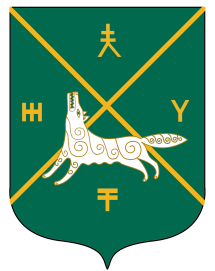 Администрация сельского поселения Кушманаковский сельсовет муниципального района     Бураевский район Республики Башкортостан